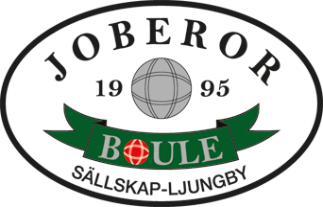 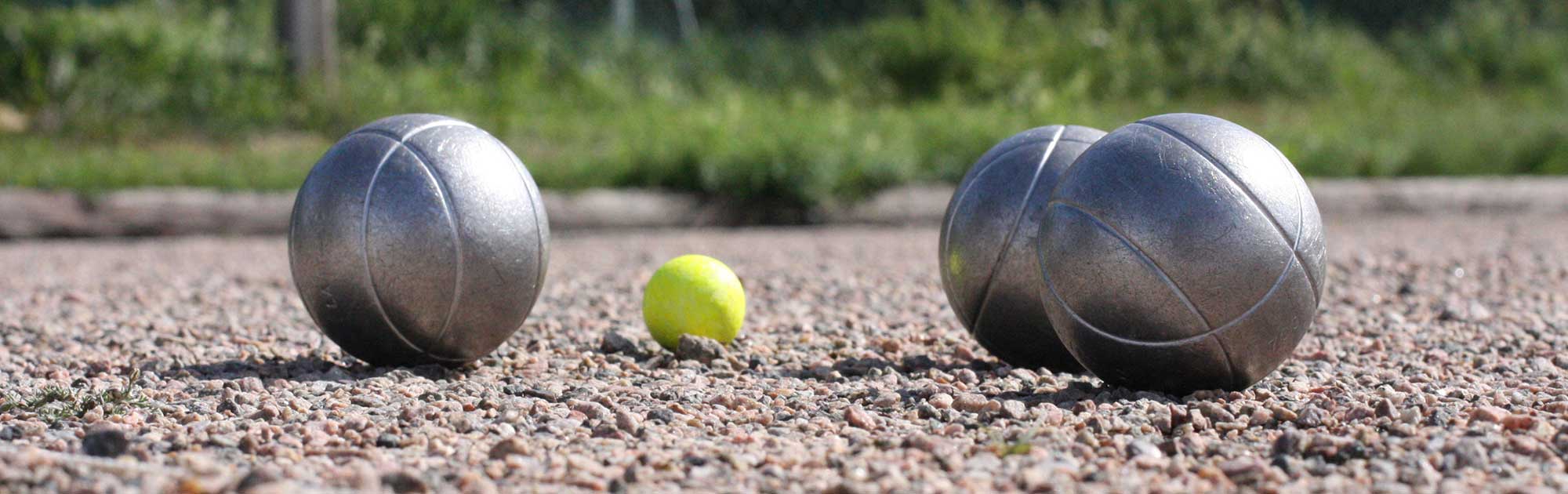 INBJUDAN TILL FEBRUARIBOULE.TISDAGEN DEN 1 FEBRUARI KL. 9.00I BOULEHALLEN I BERGHEM LJUNGBY.5 SERIER MONRAD , KLASS V+60.MAX 20 LAG. KOSTNAD 100 KR. PER DELTAGAREPRISER TILL DE 4 BÄST PLACERADE LAGEN.SAMLING KL. 8,30KAFFE, MACKOR och KORV FINNS ATT KÖPA.Anmälan på mail till pappa.rolf@hotmail.com   Eller på telefon till Rolf  0707421426 senast den 28 januari.VÄLKOMNA!